В соответствии с подпунктом 4.1. пункта 4 статьи 44 Устава Профсоюза и плана основных мероприятий Татарстанской республиканской организации Общероссийского Профсоюза образования на 2024 г., Президиум Татарстанской республиканской организации Общероссийского Профсоюза образования ПОСТАНОВЛЯЕТ:1. Созвать XII заседание Комитета Татарстанской республиканской организации Общероссийского Профсоюза образования 21 марта 2024 г. в 11.00 по адресу: г. Казань, ул. Муштари, д. 9, 1 этаж, большой зал Дворца труда и внести на рассмотрение Комитета Татарстанской республиканской организации Общероссийского Профсоюза образования следующие вопросы:- об утверждении исполнения сметы доходов и расходов и бухгалтерского баланса Татарстанской республиканской организации Общероссийского Профсоюза образования за 2023 год;- о созыве XXIII отчетно-выборной конференции Татарстанской республиканской организации Общероссийского Профсоюза образования;          - разное.2. Главному бухгалтеру Татарстанской республиканской организации Общероссийского Профсоюза образования (Шакирзянова Л.В.) подготовить смету и осуществить расходы на проведение заседания Комитета Татарстанской республиканской организации Общероссийского Профсоюза образования за счёт средств Татарстанской республиканской организации Общероссийского Профсоюза образования.3. Контроль за выполнением постановления возложить на заместителя председателя Татарстанской республиканской организации Общероссийского Профсоюза образования Яруллина И.М.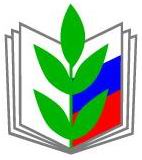 ПРОФЕССИОНАЛЬНЫЙ СОЮЗ РАБОТНИКОВ НАРОДНОГО ОБРАЗОВАНИЯ И НАУКИ РОССИЙСКОЙ ФЕДЕРАЦИИРЕГИОНАЛЬНАЯ ОРГАНИЗАЦИЯ ПРОФЕССИОНАЛЬНОГО СОЮЗА РАБОТНИКОВ НАРОДНОГО ОБРАЗОВАНИЯ И НАУКИ РОССИЙСКОЙ ФЕДЕРАЦИИВ РЕСПУБЛИКЕ ТАТАРСТАН(ТАТАРСТАНСКАЯ РЕСПУБЛИКАНСКАЯ ОРГАНИЗАЦИЯ ОБЩЕРОССИЙСКОГО ПРОФСОЮЗА ОБРАЗОВАНИЯ)ПРЕЗИДИУМПОСТАНОВЛЕНИЕПРОФЕССИОНАЛЬНЫЙ СОЮЗ РАБОТНИКОВ НАРОДНОГО ОБРАЗОВАНИЯ И НАУКИ РОССИЙСКОЙ ФЕДЕРАЦИИРЕГИОНАЛЬНАЯ ОРГАНИЗАЦИЯ ПРОФЕССИОНАЛЬНОГО СОЮЗА РАБОТНИКОВ НАРОДНОГО ОБРАЗОВАНИЯ И НАУКИ РОССИЙСКОЙ ФЕДЕРАЦИИВ РЕСПУБЛИКЕ ТАТАРСТАН(ТАТАРСТАНСКАЯ РЕСПУБЛИКАНСКАЯ ОРГАНИЗАЦИЯ ОБЩЕРОССИЙСКОГО ПРОФСОЮЗА ОБРАЗОВАНИЯ)ПРЕЗИДИУМПОСТАНОВЛЕНИЕПРОФЕССИОНАЛЬНЫЙ СОЮЗ РАБОТНИКОВ НАРОДНОГО ОБРАЗОВАНИЯ И НАУКИ РОССИЙСКОЙ ФЕДЕРАЦИИРЕГИОНАЛЬНАЯ ОРГАНИЗАЦИЯ ПРОФЕССИОНАЛЬНОГО СОЮЗА РАБОТНИКОВ НАРОДНОГО ОБРАЗОВАНИЯ И НАУКИ РОССИЙСКОЙ ФЕДЕРАЦИИВ РЕСПУБЛИКЕ ТАТАРСТАН(ТАТАРСТАНСКАЯ РЕСПУБЛИКАНСКАЯ ОРГАНИЗАЦИЯ ОБЩЕРОССИЙСКОГО ПРОФСОЮЗА ОБРАЗОВАНИЯ)ПРЕЗИДИУМПОСТАНОВЛЕНИЕ       «16» февраля 2024 г.
г. Казань
                                   № 19 - 8О созыве XII заседания Комитета Татарстанской республиканской организации Общероссийского Профсоюза образования21 марта 2024 года                          Председатель 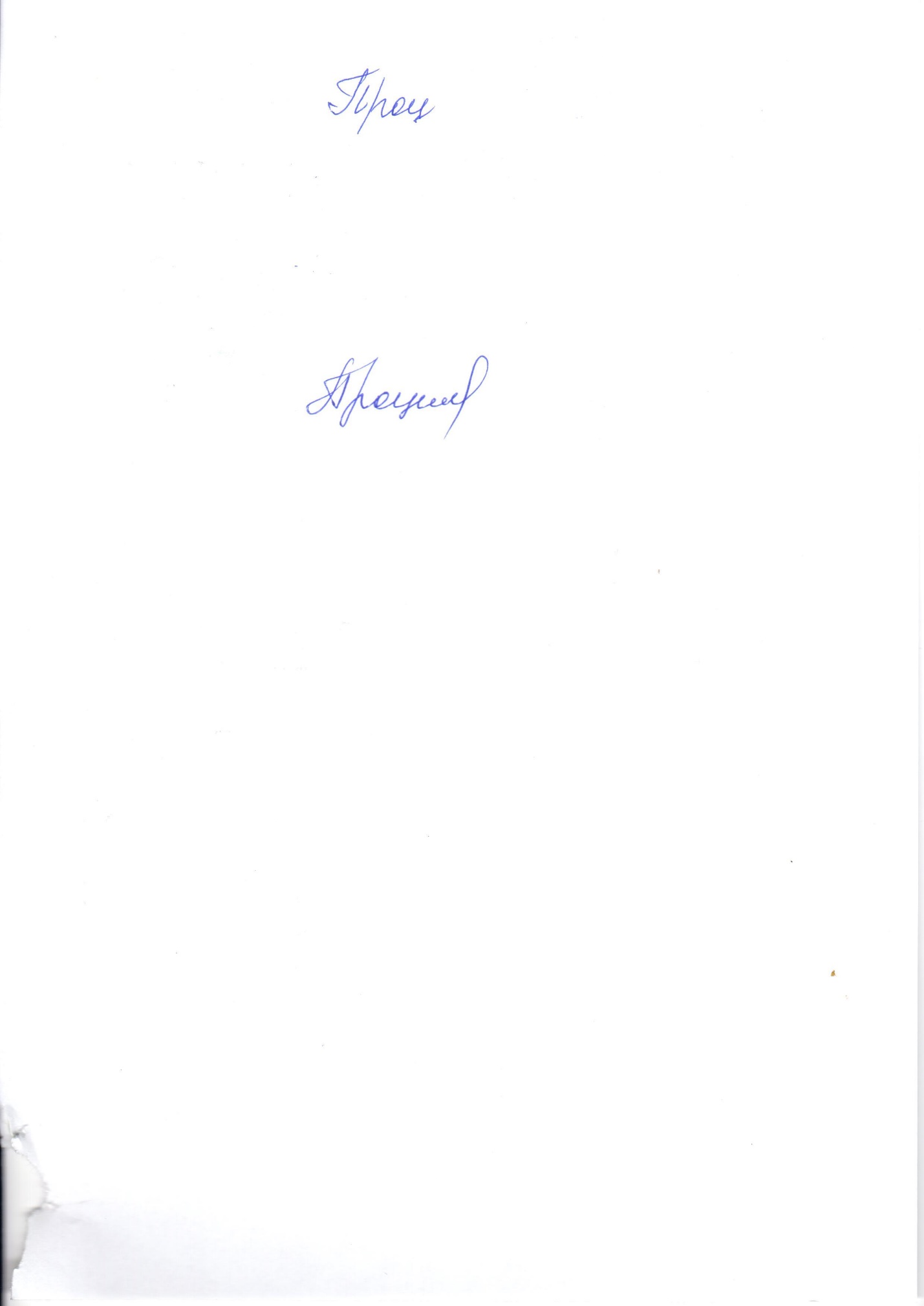     И.Н. Проценко